شماره فرم: ............شماره فرم: ............شماره فرم: ............شرکت معدنی آهن آجینپرسشنامه ارزيابي رضايت مشتريان از محصول فرآیند فروش و خدمات پس از فروششرکت معدنی آهن آجینپرسشنامه ارزيابي رضايت مشتريان از محصول فرآیند فروش و خدمات پس از فروششرکت معدنی آهن آجینپرسشنامه ارزيابي رضايت مشتريان از محصول فرآیند فروش و خدمات پس از فروششرکت معدنی آهن آجینپرسشنامه ارزيابي رضايت مشتريان از محصول فرآیند فروش و خدمات پس از فروششرکت معدنی آهن آجینپرسشنامه ارزيابي رضايت مشتريان از محصول فرآیند فروش و خدمات پس از فروششرکت معدنی آهن آجینپرسشنامه ارزيابي رضايت مشتريان از محصول فرآیند فروش و خدمات پس از فروش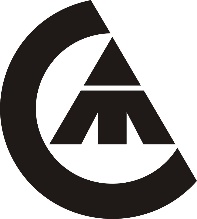 تلفن همراه مشتری:کد شناسایی مشتری :تلفن همراه مشتری:کد شناسایی مشتری :تلفن همراه مشتری:کد شناسایی مشتری :تلفن همراه مشتری:کد شناسایی مشتری :تلفن همراه مشتری:کد شناسایی مشتری :تلفن همراه مشتری:کد شناسایی مشتری :تلفن همراه مشتری:کد شناسایی مشتری :تلفن همراه مشتری:کد شناسایی مشتری :تاریخ نظرسنجی: نام مشتری: تاریخ نظرسنجی: نام مشتری: تاریخ نظرسنجی: نام مشتری: تاریخ نظرسنجی: نام مشتری: میزان رضایت میزان رضایت میزان رضایت میزان رضایت میزان رضایت میزان رضایت میزان رضایت ضریب اهمیتسوالاتسوالاتردیفموضوعبد 1متوسط 2خوب 3خوب 3خیلی خوب4عالی5نظری ندارمضریب اهمیتسوالاتسوالاتردیفموضوعمیزان رضایت از اطلاع رسانی لازم در خصوص شرایط فروش و خدمات پس از فروشمیزان رضایت از اطلاع رسانی لازم در خصوص شرایط فروش و خدمات پس از فروش1تصورات کلیمیزان رضایت از پیگیری پیشنهادات و انتقادات ارائه شدهمیزان رضایت از پیگیری پیشنهادات و انتقادات ارائه شده2تصورات کلیمیزان رضایت شما از کارکرد تایر ها از لحاظ مسافت چقدر است ؟میزان رضایت شما از کارکرد تایر ها از لحاظ مسافت چقدر است ؟3کیفیت محصولنظر شما در خصوص فرمان پذیری تایر هانظر شما در خصوص فرمان پذیری تایر ها4کیفیت محصولنظر شما در خصوص ترمز گیری تایر هانظر شما در خصوص ترمز گیری تایر ها7کیفیت محصولنظر شما در خصوص بالانس پذیری تایر ها نظر شما در خصوص بالانس پذیری تایر ها 8کیفیت محصولمیزان رضایت از دوام و طول عمر در قیاس با محصولات خارجیمیزان رضایت از دوام و طول عمر در قیاس با محصولات خارجی9کیفیت محصولوضعیت ظاهري تایروضعیت ظاهري تایر10کیفیت محصولوضعیت طول عمر تایروضعیت طول عمر تایر11کیفیت محصولمیزان رضایت از کیفیت ارائه سرویس میزان رضایت از کیفیت ارائه سرویس میزان رضایت از کیفیت ارائه سرویس 12پشتیبانی و خدمات پس از فروشمیزان رضایت از مدت زمان تعویض تایرمیزان رضایت از مدت زمان تعویض تایرمیزان رضایت از مدت زمان تعویض تایر13پشتیبانی و خدمات پس از فروشمیزان رضایت از مدت زمان پرداخت خسارتمیزان رضایت از مدت زمان پرداخت خسارتمیزان رضایت از مدت زمان پرداخت خسارت14پشتیبانی و خدمات پس از فروشمیزان انطباق زمان اعلامی و زمان صرف شده در واحد پرداخت خسارتمیزان انطباق زمان اعلامی و زمان صرف شده در واحد پرداخت خسارتمیزان انطباق زمان اعلامی و زمان صرف شده در واحد پرداخت خسارت15پشتیبانی و خدمات پس از فروشمیزان رضایت از نحوه دریافت و پاسخ به شکایات در نمایندگیمیزان رضایت از نحوه دریافت و پاسخ به شکایات در نمایندگیمیزان رضایت از نحوه دریافت و پاسخ به شکایات در نمایندگی16پشتیبانی و خدمات پس از فروشمیزان رضایت از نحوه برخورد، صداقت و امانتداری میزان رضایت از نحوه برخورد، صداقت و امانتداری میزان رضایت از نحوه برخورد، صداقت و امانتداری 17پشتیبانی و خدمات پس از فروشمیزان رضایت از نحوه اطلاع رسانی درباره گارانتی میزان رضایت از نحوه اطلاع رسانی درباره گارانتی میزان رضایت از نحوه اطلاع رسانی درباره گارانتی 18پشتیبانی و خدمات پس از فروشمیزان رضایت از کفایت اطلاعات مندرج در کتابچه راهنمامیزان رضایت از کفایت اطلاعات مندرج در کتابچه راهنمامیزان رضایت از کفایت اطلاعات مندرج در کتابچه راهنما19پشتیبانی و خدمات پس از فروشقیمت محصولات در مقایسه با محصولات خارجیقیمت محصولات در مقایسه با محصولات خارجیقیمت محصولات در مقایسه با محصولات خارجی20پشتیبانی و خدمات پس از فروشمیزان تمایل به خرید مجدد محصولات شرکت میزان تمایل به خرید مجدد محصولات شرکت میزان تمایل به خرید مجدد محصولات شرکت 21وفاداری مشتریانمیزان تمایل به معرفی محصولات شرکت به سایرین برای خریدمیزان تمایل به معرفی محصولات شرکت به سایرین برای خریدمیزان تمایل به معرفی محصولات شرکت به سایرین برای خرید22وفاداری مشتریانتوضیحات (انتقادات و پیشنهادات):توضیحات (انتقادات و پیشنهادات):توضیحات (انتقادات و پیشنهادات):توضیحات (انتقادات و پیشنهادات):توضیحات (انتقادات و پیشنهادات):توضیحات (انتقادات و پیشنهادات):توضیحات (انتقادات و پیشنهادات):توضیحات (انتقادات و پیشنهادات):امضاء پرسشگرنام پرسشگر:نام پرسشگر:نام پرسشگر: